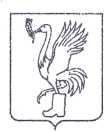 СОВЕТ ДЕПУТАТОВТАЛДОМСКОГО ГОРОДСКОГО ОКРУГА МОСКОВСКОЙ ОБЛАСТИ141900, г. Талдом, пл. К. Маркса, 12                                                          тел. 8-(49620)-6-35-61; т/ф 8-(49620)-3-33-29 Р Е Ш Е Н И Еот __20 марта____  2019 г.                                                      №  22┌                                                      ┐    Об отмене решения Совета депутатовТалдомского городского округа Московской областиот 28 февраля 2019 года № 1 «О внесении изменений и дополненийв решение Совета депутатов от 27 декабря 2018 г. № 126«О бюджете Талдомского городскогоокруга на 2019 год и на плановый период2020 и 2021 годов»             Рассмотрев письмо главы Талдомского городского округа от 18 марта 2019 г. № 605 и с учетом необходимости эффективного использования бюджетных средств, Совет депутатов Талдомского городского округа РЕШИЛ:1. Отменить решение Совета депутатов Талдомского городского округа от 28 февраля 2019 года № 1 «О внесении изменений и дополнений в решение Совета депутатов от 27 декабря 2018 года №126 «О бюджете Талдомского городского округа на 2019 год и на плановый период 2020 и 2021 годов».2.  Настоящее решение вступает в силу со дня его подписания.Председатель Советадепутатов Талдомского	               М.И. Аникеев городского округаГлава Талдомского городского округа                                                                                     В.Ю. Юдин